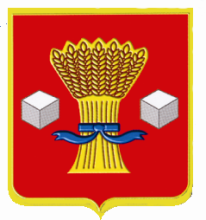 АдминистрацияСветлоярского муниципального района Волгоградской областиПОСТАНОВЛЕНИЕот           24.02.2022          № 264О внесении изменений в административный регламент по предоставлению государственной услуги «Предоставление информации о детях-сиротах и детях, оставшихся без попечения родителей, лицам, желающим усыновить (удочерить) ребенка, стать опекунами или попечителями несовершеннолетних граждан либо принять детей, оставшихся без попечения родителей в семью на воспитание», утвержденного постановлением администрации Светлоярского муниципального района Волгоградской областиот 22.12.2020 № 2289В соответствии с Федеральными законами от 06.10.2003 № 131-ФЗ «Об общих принципах организации местного самоуправления в Российской Федерации», от 11.04.2008 № 48-ФЗ «Об опеке и попечительстве», от 27.07.2010             № 210-ФЗ «Об организации предоставления государственных и муниципальных услуг», Федеральным законом от 19.12.2016 № 433-ФЗ «О внесении изменений в статью 7 Федерального закона «Об организации предоставления государственных и муниципальных услуг», постановлением Правительства Российской Федерации от 16.05.2011 № 373 «О разработке и утверждении административных регламентов исполнения государственных функций и административных регламентов предоставления государственных услуг», Законом Волгоградской области от 15.11.2007 № 1557-ОД «О наделении органов местного самоуправления отдельными государственными полномочиями Волгоградской области по организации и осуществлению деятельности по опеке и попечительству», руководствуясь Уставом Светлоярского муниципального района Волгоградской области, п о с т а н о в л я ю:1. Внести следующие изменения в административный регламент по предоставлению государственной услуги «Предоставление информации о детях-сиротах и детях, оставшихся без попечения родителей, лицам, желающим усыновить (удочерить) ребенка, стать опекунами или попечителями несовершеннолетних граждан либо принять детей, оставшихся без попечения родителей в семью на воспитание», утвержденный постановлением администрации Светлоярского муниципального района Волгоградской области от 22.12.2020   № 2289 «Об утверждении административного регламента предоставления государственной услуги «Предоставление информации о детях-сиротах и детях, оставшихся без попечения родителей, лицам, желающим усыновить (удочерить) ребенка, стать опекунами или попечителями несовершеннолетних граждан либо принять детей, оставшихся без попечения родителей в семью на воспитание»:1.1. В абзаце пятом пункта 1.5 слова «в государственной информационной системе «Портал государственных и муниципальных услуг (функций) Волгоградской области» (далее – Региональный портал государственных и муниципальных услуг) (https://gosuslugi.volganet.ru/)» исключить.1.2. Абзац двадцать третий пункта 2.6 исключить;1.3. В абзаце первом подпункта 2.7.3, подпункте 1 подпункта 2.15.1, абзаце втором пункта 2.16 слова «Регионального портала государственных и муниципальных услуг» исключить.1.4. В абзаце десятом подпункта 2.14.4 слова «Региональном портале государственных и муниципальных услуг» исключить.1.5. Подпункты 3.2.3-3.2.9, следующие за подпунктом 3.2.3, считать соответственно подпунктами 3.2.4-3.2.10.1.6. В абзаце втором пункта 5.2 слова «либо регионального портала государственных и муниципальных услуг» исключить.2. Отделу по муниципальной службе, общим и кадровым вопросам администрации Светлоярского муниципального района Волгоградской области (Иванова Н.В.):- направить настоящее постановление для опубликования в районную газету «Восход»;- разместить настоящее постановление на официальном сайте Светлоярского муниципального района Волгоградской области.3. Контроль исполнения настоящего постановления возложить на заместителя главы Светлоярского муниципального района Волгоградской области Ряскину Т.А.Глава муниципального района                                                           Т.В. РаспутинаВ.В.Шурыгина